----------------------------------------------------------------------------------------------------------------------------------------------------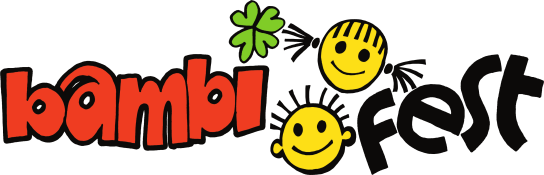 Závazná přihláška pro organizátory na obědyOrganizace:...........................................................................Kontaktní osoba:..................................................................Mobil /E-mail:.........................................................................- V letošním roce máme opět domluveného dodavatele obědů – Michala Doska, který nám vařil v minulých letech.- Přihlášku na stravu zašlete do kanceláře RADAMBUK nejpozději do 14.5.2018 do 16,00 hodin.- Cena za oběd 75 Kč, úhrada v kanceláři RADAMBUK do 18.5.2018 při vyzvednutí stravenek, bez stravenky se oběd nevydává. Lze vystavit pro organizaci také na vyžádání fakturu.- Stravu si vyzvednou organizátoři se stravenkou ve stánku v čase 12,00 – 13,00 hodin na plastovém talíři. Závazně přihlašujeme na stravu následující počet organizátorů:									-------------------------------------------										podpisPřihlášku zašlete na kancelar@radambuk.cz. Počet strávníkůPátek 25.5.2018Vepřový guláš + na výběr jsou těstoviny nebo chléb Sobota 26.5.2018Kuřecí řízek + šťouchané brambory s jarní cibulkou